
ՀԱՅԱՍՏԱՆԻ ՀԱՆՐԱՊԵՏՈՒԹՅԱՆ ԱՐԱՐԱՏԻ ՄԱՐԶԻ ԱՐԱՐԱՏ ՀԱՄԱՅՆՔԻ ԱՎԱԳԱՆԻ
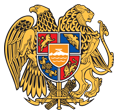 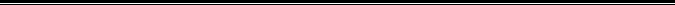 Հայաստանի Հանրապետության Արարատի մարզի Արարատ համայնք
ՀՀ, Արարատի մարզ, ք.Արարատ, 060-88-55-55, ararat.ararat@mta.gov.amԱՐՁԱՆԱԳՐՈՒԹՅՈՒՆ  N 14                                                                                                                                        ՀԱՄԱՅՆՔԻ  ԱՎԱԳԱՆՈՒ  ՀԵՐԹԱԿԱՆ   ՆԻՍՏԻ       Նիստը   վարում   էր  համայնքի ղեկավար Ասլան Ավետիսյանը,  արձանագրում՝ համայնքապետարանի աշխատակազմի քարտուղար Արթուր Մուսիկյանը:                                                                                                                                                           
                                                                                                                                                                                             Նիստին    ներկա   էին    ավագանու   անդամներ ՎԱՀԵ ՀԱՐՈՒԹՅՈՒՆՅԱՆԸԿԱՐԵՆ ԱԴԱՄՅԱՆԸԵՎԱ ԴԵՄԻՐՃՅԱՆԸՖԻՐԴՈՒՍ ԶԱՔԱՐՅԱՆԸԱՐՍԵՆ ՀԱԿՈԲՅԱՆԸՎԱՐՈՒԺԱՆ ՀԱՐՈՅԱՆԸԱՍՊՐԱՄ ԽԱՉԱՏՐՅԱՆԸՀՐԱՆՈՒՇ ՀԱԿՈԲՅԱՆԸԱՍԼԱՆ ԱՎԵՏԻՍՅԱՆԸՍԱՄՎԵԼ ՎԱՐԴԱՆՅԱՆԸԼԱՐԻՍԱ ԹՈՒՆՅԱՆԸԱՆԻ ԱՌԱՔԵԼՅԱՆԸԳԵՎՈՐԳ ՄԱՆՈՒԿՅԱՆԸՌԻՄԱ ՀԱՐՈՒԹՅՈՒՆՅԱՆԸԳԵՂԱՄ ՍԻՆԱՆՅԱՆԸԳԱՐԵԳԻՆ ԼԵՎՈՆՅԱՆԸՍԵՐԳՈ ՄԻՆԱՍՅԱՆԸ      Նիստից  բացակայում   էր  ավագանու  անդամ`                                                                                          
              1. ՀԱՅԿ ՀԱՅԿՅԱՆԸ2․ ԼՈՒՍԻՆԵ ԱՂԱԽԱՆՅԱՆԸ    3․ ԿԱՐԵՆ ՂԱԶԱՐՅԱՆԸ    4․ ՍԱՄՎԵԼ ՄԱԼԽԱՍՅԱՆԸ    5․  ԱՐՄԵՆ ԽԱՉԱՏՐՅԱՆԸ    6․  ԱՎԱԳ ՎԱՐԴԱՆՅԱՆԸ    7․  ՄԿՐՏԻՉ ՄԱՐՏԻՐՈՍՅԱՆԸ    8․ ԿԱՐՈ ԿԱՐԱՊԵՏՅԱՆԸ    9․ ՍԻՄՈՆ ՊԵՏՐՈՍՅԱՆԸ    10․ ՍԱՐԳԻՍ ՄԱՆՎԵԼՅԱՆԸ      Ավագանու     նիստին   մասնակցում   էին` համայնքի ղեկավարի տեղակալներ Կարեն Քենդրջյանը և Արմեն Բաղդասարյանը, համայնքի ղեկավարի խորհրդականներ Մուշեղ Հակոբյանը և Բաբկեն Բաբայանը, վարչական բնակավայրերի ղեկավարներ  և համայնքապետարանի այլ աշխատակիցներ, Արարատ քաղաքի բնակիչներ:Ժամը 1500 դրությամբ  նիստին մասնակցելու համար գրանցվել են ավագանու 17 անդամներ։ Նիստը վարողը նիստի հաստատմանը  ներկայացրեց օրակարգի հետևյալ նախագծերը՝	                                                                                                                                                                                               

      Ղեկավարվելով   «Տեղական  ինքնակառավարման  մասին» Հայաստանի  Հանրապետության   օրենքի    14-րդ  հոդվածի    6-րդ  կետի   պահանջներով.ԱՐԱՐԱՏ  ՀԱՄԱՅՆՔԻ  ԱՎԱԳԱՆԻՆՈՐՈՇՈՒՄ   Է`     Հաստատել Արարատ համայնքի  ավագանու 2022 թվականի սեպտեմբերի  13-ի  թիվ 14 հերթական   նիստի հետևյալ օրակարգը՝Համայնքի ղեկավար՝                                     ԱՍԼԱՆ ԱՎԵՏԻՍՅԱՆ            Ղեկավարվելով   «Տեղական  ինքնակառավարման  մասին» Հայաստանի  Հանրապետության   օրենքի    12-րդ  հոդվածի    1-ին մասի 3-րդ և  18-րդ կետերի, 18-րդ հոդվածի 1-ն մասի 21-րդ կետի և 35-րդ հոդվածի 1-ին մասի 16-րդ կետի   պահանջներով.ԱՐԱՐԱՏ  ՀԱՄԱՅՆՔԻ  ԱՎԱԳԱՆԻՆՈՐՈՇՈՒՄ   Է`1․    Արարատի համայնքապետարանի կողմից 2022թ-ի բնապահպանական ծրագրով ձեռք բերված բժշկական սարքավորումները՝ 1 հատ արյան բիոքիմիական վերլուծիչ  URIT-880 /անալիզատոր/` 990 000 /ինը հարյուր իննսուն հազար/ ՀՀ դրամ արժողությամբ և 3 հատ Biocare iE300 ԷՍԳ /էլեկտրասրտագրիչ,  1 118 100  /մեկ միլիոն հարյուր տասնութ հազար հարյուր/ ՀՀ դրամ արժողությամբ, տրամադրել «Արարատի հիվանդանոց» ԲԿ ՓԲԸ-ին անհատույց օգտագործման։2․  Համայնքի ղեկավարին՝  ստեղծել ընդունման-հանձնման  հանձնաժողով։Համայնքի ղեկավար՝                                     ԱՍԼԱՆ ԱՎԵՏԻՍՅԱՆ                                                    «Արարատ       համայնքի   Արարատ քաղաքի                                     
3․ ԼՍԵՑԻՆ                                           ՈԿՖ բանավանի,   Պարույր    Սևակ   բնակավայրի                                                                                                                                                                                                              
                                                  ջրահեռացման համակարգի          կառուցում»        
                             սուբվենցիոն  ծրագրի    հայտը հաստատելու վերաբերյալ  համաձայնություն  տալու       մասին  ———————————                                                                                                                            /Զեկ.Լ.Հովհաննիսյան/             Հիմք ընդունելով  ՀՀ կառավարության  16.11.2006թ-ի թիվ 1708-Ն որոշման մեջ փոփոխություններ և լրացումներ  կատարելու մասին նախագիծը` «Արարատ  համայնքի  Արարատ քաղաքի ՈԿՖ բանավանի և  Պարույր Սևակ   բնակավայրի ջրահեռացման համակարգի կառուցում»  սուբվենցիոն  ծրագրի հայտը հաստատելու նպատակով. Ղեկավարվելով  «Տեղական ինքնակառավարման մասին» ՀՀ օրենքի 18-րդ հոդվածի 6-րդ, 7-րդ, 38-րդ հոդվածի 7-րդ մասերի պահանջներով,  ինչպես նաև ավագանու կանոնակարգով․ԱՐԱՐԱՏ ՀԱՄԱՅՆՔԻ ԱՎԱԳԱՆԻՆՈՐՈՇՈՒՄ Է     Տալ համաձայնություն   հաստատելու  «Արարատ համայնքի  Արարատ քաղաքի ՈԿՖ բանավանի և  Պարույր Սևակ   բնակավայրի ջրահեռացման համակարգի կառուցում» սուբվենցիոն ծրագրի  հայտը, որի նախնական ընդհանուր արժեքն է  100 000.0 հազ. դրամ, իսկ համայնքի ներդրումը կազմում է 30 000.0 հազ. դրամ կամ 30 տոկոս:Համայնքի ղեկավար՝                                     ԱՍԼԱՆ ԱՎԵՏԻՍՅԱՆ        4․ ԼՍԵՑԻՆ                        «Արարատ համայնքի բնակավայրերի ճանապարհների                                            վերանորոգում ասֆալտապատմամբ» սուբվենցիոն  ծրագրի                                               հայտը հաստատելու վերաբերյալ համաձայնություն  տալու                                                                          մասին  / կցվում է ցուցակ/                                                               ———————————————————                                                                                                                        
                                                                         /Զեկ.Լ.Հովհաննիսյան/             Հիմք ընդունելով  ՀՀ կառավարության  16.11.2006թ-ի թիվ 1708-Ն որոշման մեջ փոփոխություններ և լրացումներ  կատարելու մասին նախագիծը` «Արարատ  համայնքի  բնակավայրերի ճանապարհների վերանորոգում ասֆալտապատմամբ» ծրագրի հայտը հաստատելու նպատակով. Ղեկավարվելով  «Տեղական ինքնակառավարման մասին» ՀՀ օրենքի 18-րդ հոդվածի 6-րդ, 7-րդ, 38-րդ հոդվածի 7-րդ մասերի պահանջներով, ինչպես նաև ավագանու կանոնակարգով․ԱՐԱՐԱՏ ՀԱՄԱՅՆՔԻ ԱՎԱԳԱՆԻՆՈՐՈՇՈՒՄ Է     Տալ համաձայնություն   հաստատելու   «Արարատ համայնքի  բնակավայրերի ճանապարհների վերանորոգում ասֆալտապատմամբ»  սուբվենցիոն ծրագրի  հայտը, որի նախնական ընդհանուր արժեքն է  550 000.0 հազ. դրամ, իսկ համայնքի ներդրումը կազմում է 247 500.0 հազ. դրամ կամ 45 տոկոս:Համայնքի ղեկավար՝                                     ԱՍԼԱՆ ԱՎԵՏԻՍՅԱՆ5․ ԼՍԵՑԻՆ                      «Արարատ   համայնքի     Սուրենավան,   Երասխ,  Արմաշ և             
                                                     Ավշար բնակավայրերի գազաֆիկացում»	                                            			         սուբվենցիոն  ծրագրի    հայտը հաստատելու վերաբերյալ                 
                                                  համաձայնություն  տալու    մասին                                                       
                                                ——————————————————   
                                                               /Զեկ.Լ.Հովհաննիսյան/             Հիմք ընդունելով  ՀՀ կառավարության  16.11.2006թ-ի թիվ 1708-Ն որոշման մեջ փոփոխություններ և լրացումներ  կատարելու մասին նախագիծը` «Արարատ  համայնքի  Սուրենավան, Երասխ, Ավշար և Արմաշ  բնակավայրերի գազաֆիկացում»  սոբվենցիոն  ծրագրի հայտը հաստատելու նպատակով.  Ղեկավարվելով  «Տեղական ինքնակառավարման մասին» ՀՀ օրենքի 18-րդ հոդվածի 6-րդ, 7-րդ, 38-րդ հոդվածի 7-րդ մասերի պահանջներով, ինչպես նաև ավագանու ԿանոնակարգովԱՐԱՐԱՏ ՀԱՄԱՅՆՔԻ ԱՎԱԳԱՆԻՆՈՐՈՇՈՒՄ Է     Տալ համաձայնություն   հաստատելու  «Արարատ համայնքի  Սուրենավան, Երասխ, Ավշար և Արմաշ  բնակավայրերի գազաֆիկացում» սուբվենցիոն ծրագրի  հայտը, որի նախնական ընդհանուր արժեքն է  350 000.0 հազ. դրամ,  այն  իրականացվելու է երկու փուլով:  1-ին փուլով իրականացվելու է Սուրենավան, Երասխ և Արմաշ  բնակավայրերի գազաֆիկացումը, որի արժեքը կազմում է 225 000.0 հազ. դրամ, իսկ 2-րդ փուլով, որը իրականացվելու է 2024թ-ին ընդգրկում է Ավշար բնակավայրը, որի համար հատկացվել է 125 000.0հազ դրամ:  Համայնքի ընդհանուր  ներդրումը կազմում է 122 500.0 հազ. դրամ կամ 35 տոկոս:Համայնքի ղեկավար՝                                     ԱՍԼԱՆ ԱՎԵՏԻՍՅԱՆ6․ ԼՍԵՑԻՆ                                           «Արարատ  համայնքի   Արարատ   քաղաքի    մշակույթի                                        
                                                                  և      արվեստի        կենտրոնի     50-կվտ/ժ,            
                                                                   Արարատ    բնակավայրի մշակույթի    տուն   և   
                                                             մանկապարտեզ 50- ական կվտ/ժ, Պարույր  Սևակ 
                                                               բնակավայրի մանկապարտեզ՝     50-կվտ/ժ,   
                                                          Զանգակատուն    բնակավայրի մանկապարտեզ`           
                                                              50-կվտ/ժ     ֆոտովոլտային       կայանների       
                                                                         տեղադրում» սուբվենցիոն              ծրագրի   
                                                                                                        հայտը հաստատելու                                                                                                     
                                                              վերաբերյալ  համաձայնություն տալու  մասին    
                                                                         __________________________________________                                                                                                               
                                                                                                 /Զեկ.Լ.Հովհաննիսյան/             Հիմք ընդունելով  ՀՀ կառավարության  16.11.2006թ-ի թիվ 1708-Ն որոշման մեջ փոփոխություններ և լրացումներ  կատարելու մասին նախագիծը` «Արարատ  համայնքի    Արարատ քաղաքի մշակույթի և արվեստի կենտրոնի- 50կվտ/ժ, Արարատ բնակավայրի մշակույթի տուն և մանկապարտեզ -50-ական կվտ/ժ, Պարույր Սևակ բնակավայրի մանկապարտեզ` 50 կվտ/ժ և Զանգակատուն բնակավայրի մանկապարտեզ`  50 կվտ/ժ ֆոտովոլտային կայանների տեղադրում» ծրագրի հայտը հաստատելու նպատակով`       Ղեկավարվելով  «Տեղական ինքնակառավարման մասին» ՀՀ օրենքի 18-րդ հոդվածի 6-րդ, 7-րդ, 38-րդ հոդվածի 7-րդ մասերի պահանջներով, ինչպես նաև ավագանու կանոնակարգով․ԱՐԱՐԱՏ ՀԱՄԱՅՆՔԻ ԱՎԱԳԱՆԻՆՈՐՈՇՈՒՄ Է     Տալ համաձայնություն   հաստատելու `   «Արարատ համայնքի  Արարատ քաղաքի մշակույթի և արվեստի կենտրոնի- 50կվտ/ժ, Արարատ բնակավայրի մշակույթի տուն և մանկապարտեզ -50-ական կվտ/ժ, Պարույր Սևակ բնակավայրի մանկապարտեզ` 50 կվտ/ժ և Զանգակատուն բնակավայրի մանկապարտեզ`  50 կվտ/ժ ֆոտովոլտային կայանների տեղադրում» սուբվենցիոն ծրագրի  հայտը, որի նախնական ընդհանուր արժեքն է  100 000.0 հազ. դրամ:  Համայնքի ներդրումը կազմում է 30 000.0 հազ. դրամ կամ 30 տոկոս:Համայնքի ղեկավար՝                                     ԱՍԼԱՆ ԱՎԵՏԻՍՅԱՆ7․ ԼՍԵՑԻՆ                                              «Արարատ    համայնքի Նոյակերտ, Պարույր Սևակ, 
                                                         Արմաշ և Ավշար բնակավայրերի ջրամատակարարում»    
                                                     սուբվենցիոն   ծրագրի    հայտը հաստատելու վերաբերյալ    
                                                              համաձայնություն  տալու       մասին                                                   
                                                             —————————————————                                                                            /Զեկ.Լ.Հովհաննիսյան/             Հիմք ընդունելով  ՀՀ կառավարության  16.11.2006թ-ի թիվ 1708-Ն որոշման մեջ փոփոխություններ և լրացումներ  կատարելու մասին նախագիծը` «Արարատ  համայնքի  Նոյակերտ, Պարույր Սևակ, Ավշար և Արմաշ բնակավայրերի ջրամատակարարում»  սոբվենցիոն  ծրագրի հայտը հաստատելու նպատակով.  Ղեկավարվելով  «Տեղական ինքնակառավարման մասին«ՀՀ օրենքի 18-րդ հոդվածի 6-րդ, 7-րդ, 38-րդ հոդվածի 7-րդ մասերի պահանջներով, ինչպես նաև ավագանու կանոնակարգով․ԱՐԱՐԱՏ ՀԱՄԱՅՆՔԻ ԱՎԱԳԱՆԻՆՈՐՈՇՈՒՄ Է     Տալ համաձայնություն   հաստատելու  «Արարատ համայնքի  Նոյակերտ, Պարույր Սևակ, Ավշար և Արմաշ  բնակավայրերի ջրամատակարարում»  սուբվենցիոն ծրագրի  հայտը, որի նախնական ընդհանուր արժեքն է  100 000,0 հազ. դրամ,  իսկ համայնքի ներդրումը կազմում է 30 000.0 հազ. դրամ կամ 30 տոկոս: Համայնքի ղեկավար՝                                     ԱՍԼԱՆ ԱՎԵՏԻՍՅԱՆ8․ԼՍԵՑԻՆ                                                         «Արարատ  համայնքի   բնակավայրերի փողոցային                                                       
                                   լուսավորության  համակարգի կառուցում և վերակառուցում                                          
                      արևային  և ԼԵԴ  լուսատուներով»  սուբվենցիոն    ծրագրի   հայտը                 
                                    հաստատելու    վերաբերյալ  համաձայնություն տալու  մասին /կցվում է ցուցակ/                                                                                                                                                                ———————————————       
                                                                                        /Զեկ.Լ.Հովհաննիսյան/             Հիմք ընդունելով  ՀՀ կառավարության  16.11.2006թ-ի թիվ 1708-Ն որոշման մեջ փոփոխություններ և լրացումներ  կատարելու մասին նախագիծը` «Արարատ  համայնքի    փողոցային լուսավորության համակարգի կառուցում և վերակառուցում  արևային և ԼԵԴ  լուսատուներով»  ծրագրի հայտը հաստատելու նպատակով`       Ղեկավարվելով  «Տեղական ինքնակառավարման մասին» ՀՀ օրենքի 18-րդ հոդվածի 6-րդ, 7-րդ, 38-րդ հոդվածի 7-րդ մասերի պահանջներով, ինչպես նաև ավագանու կանոնակարգով․ԱՐԱՐԱՏ ՀԱՄԱՅՆՔԻ ԱՎԱԳԱՆԻՆՈՐՈՇՈՒՄ Է     Տալ համաձայնություն   հաստատելու  `   «Արարատ  համայնքի    փողոցային լուսավորության համակարգի կառուցում և վերակառուցում  արևային և ԼԵԴ  լուսատուներով» սուբվենցիոն ծրագրի հայտը, որի նախնական ընդհանուր արժեքն է  100 000.0 հազ. դրամ:  Համայնքի ներդրումը կազմում է 30 000.0 հազ. դրամ կամ 30 տոկոս: Համայնքի ղեկավար՝                                     ԱՍԼԱՆ ԱՎԵՏԻՍՅԱՆ9․ԼՍԵՑԻՆ                                                      «Արարատ համայնքի Արարատ և Երասխ                                                         
                                                                                   բնակավայրերում սպորտ դպրոցների  
                                                                                        կառուցում»                   սուբվենցիոն   
                                                                                       ծրագրի հայտը հաստատելու                                                                                                     
                                                                            վերաբերյալ    համաձայնություն տալու  մասին                                                                                     
                                                                                  ——————————————————                                                                                                /Զեկ.Լ.Հովհաննիսյան/             Հիմք ընդունելով  ՀՀ կառավարության  16.11.2006թ-ի թիվ 1708-Ն որոշման մեջ փոփոխություններ և լրացումներ  կատարելու մասին նախագիծը` «Արարատ  համայնքի    Արարատ և Երասխ բնակավայրերում սպորտ դպրոցների կառուցում» ծրագրի հայտը հաստատելու նպատակով. Ղեկավարվելով  «Տեղական ինքնակառավարման մասին» ՀՀ օրենքի 18-րդ հոդվածի 6-րդ,  7-րդ, 38-րդ հոդվածի 7-րդ մասերի պահանջներով, ինչպես նաև ավագանու կանոնակարգով․ԱՐԱՐԱՏ ՀԱՄԱՅՆՔԻ ԱՎԱԳԱՆԻՆՈՐՈՇՈՒՄ Է     Տալ համաձայնություն   հաստատելու  `    «Արարատ  համայնքի    Արարատ և Երասխ բնակավայրերում սպորտ դպրոցների կառուցում»  սուբվենցիոն ծրագրի  հայտը, որի նախնական ընդհանուր արժեքն է  550 000.0 հազ. դրամ,  որից 400 000.0 հազ դրամը նախատեսված է Արարատ բնակավայրի սպորտ դպրոցի կառուցմանը, իսկ 155 000.0  հազ.դրամը Երասխի սպորտ դպրոցի կառուցմանը: Համայնքի ներդրումը կազմում է 220 000.0 հազ. դրամ կամ 40 տոկոս: Համայնքի ղեկավար՝                                     ԱՍԼԱՆ ԱՎԵՏԻՍՅԱՆ10․ ԼՍԵՑԻՆ                           <<Արարատ համայնքի Արարատ քաղաքի   Կոմիտաս 2ա,  
                                                         Խանջյան 26 և Շահումյան 67 շենքերի տանիքների  և              			                  մուտքերի վերանորոգում>> սուբվենցիոն ծրագրի հայտը     
                                                   հաստատելու վերաբերյալ համաձայնություն  տալու    մասին              
                                                                                                            /կցվում է ցուցակ/                                                                         
                                                                     —————————————————                                                                                          /Զեկ.Լ.Հովհաննիսյան/             Հիմք ընդունելով  ՀՀ կառավարության  16.11.2006թ-ի թիվ 1708-Ն որոշման մեջ փոփոխություններ և լրացումներ  կատարելու մասին նախագիծը` «Արարատ  համայնքի  Արարատ քաղաքի Կոմիտաս 2ա, Խանջյան 26 և Շահումյան  67 շենքերի տանիքների և մուտքերի վերանորոգում» ծրագրի հայտը հաստատելու նպատակով. Ղեկավարվելով  «Տեղական ինքնակառավարման մասին» ՀՀ օրենքի 18-րդ հոդվածի 6-րդ,  7-րդ, 38-րդ հոդվածի 7-րդ մասերի պահանջներով, ինչպես նաև ավագանու կանոնակարգով․ԱՐԱՐԱՏ ՀԱՄԱՅՆՔԻ ԱՎԱԳԱՆԻՆՈՐՈՇՈՒՄ Է     Տալ համաձայնություն   հաստատելու  ` «Արարատ  համայնքի  Արարատ քաղաքի Կոմիտաս 2ա, Խանջյան 26 և Շահումյան  67 շենքերի տանիքների և մուտքերի վերանորոգում» սուբվենցիոն ծրագրի  հայտը, որի նախնական ընդհանուր արժեքն է  100 000.0 հազ. դրամ, իսկ համայնքի ներդրումը կազմում է 65 000.0 հազ. դրամ կամ 65 տոկոս,  որից 10 000.0 հազ. դրամ բնակիչների կողմից:Համայնքի ղեկավար՝                                     ԱՍԼԱՆ ԱՎԵՏԻՍՅԱՆ11․ ԼՍԵՑԻՆ                                 «Արարատ համայնքի բնակավայրերի մանկապարտեզների 
                                                    համար գույքի ձեռք բերում»  սուբվենցիոն ծրագրի հայտը                                            
                                                  հաստատելու  վերաբերյալ   համաձայնություն տալու մասին                                                                                                                                  /կցվում է ցուցակը/                                                                                                  ————————————                            
                                                                                                     /Զեկ.Լ.Հովհաննիսյան/             Հիմք ընդունելով  ՀՀ կառավարության  16.11.2006թ-ի թիվ 1708-Ն որոշման մեջ փոփոխություններ և լրացումներ  կատարելու մասին նախագիծը` «Արարատ  համայնքի       բնակավայրերի մանկապարտեզների համար գույքի ձեռք բերում» հայտը հաստատելու նպատակով․                                                                                                                                                Ղեկավարվելով «Տեղական ինքնակառավարման մասին» Հայաստանի Հանրապետության օրենքի 18-րդ հոդվածի 6-րդ , 7-րդ , 38-րդ հոդվածի 7-րդ մասերի պահանջներով , ինչպես նաև ավագանու կանոնակարգովԱՐԱՐԱՏ ՀԱՄԱՅՆՔԻ ԱՎԱԳԱՆԻՆՈՐՈՇՈՒՄ Է     Տալ համաձայնություն   հաստատելու  `  «Արարատ  համայնքի       բնակավայրերի մանկապարտեզների համար գույքի ձեռք բերում» սուբվենցիոն ծրագրի  հայտը, որի նախնական  արժեքն է  84 545.0 հազ. դրամ, համայնքի ներդրումը կազմում 33 818.0 հազ.դրամ կամ 40 տոկոս։ Համայնքի ղեկավար՝                                     ԱՍԼԱՆ ԱՎԵՏԻՍՅԱՆ12․ ԼՍԵՑԻՆ                                           «ԱՐԱՐԱՏ ՀԱՄԱՅՆՔԻ ՄՇԱԿՈՒՅԹԻ ԿԵՆՏՐՈՆ« ՀՈԱԿ-Ի,       
                                                                              «ԱՐԱՐԱՏ ՔԱՂԱՔԻ ՄԱՆԿԱՊԱՏԱՆԵԿԱՆ                                                                       
                                                                                 ՍՏԵՂԾԱԳՈՐԾԱԿԱՆ ԿԵՆՏՐՈՆ« ՀՈԱԿ-Ի                                                                                                     
                                                                        ԵՎ «ԱՐԱՐԱՏ» ՀՈԱԿ-Ի ԼՈՒԾԱՐԱՅԻՆ ՀԱՇՎԵԿՇԻՌԸ                                                                        
                                                                               ՀԱՍՏԱՏԵԼՈՒ ԵՎ ՆՐԱՆՑ ՎԵՐՋՆԱԿԱՆ                                                                                                       
                                                                                      ԼՈՒԾԱՐՈՒՄԸ ՀԱՍՏԱՏԵԼՈՒ ՄԱՍԻՆ                                                                                           
                                                                                           -------------------------------------------------
                                                        		                                   /Զեկ.  Բ․ԲԱԲԱՅԱՆ/  Ղեկավարվելով «Տեղական ինքնակառավարման մասին» Հայաստանի Հանրապետության օրենքի 18-րդ հոդվածի 15-րդ կետի, Հայաստանի Հանրապետության «Քաղաքացիական օրենսգրքի» 69-րդ և «Իրավաբանական անձանց պետական գրանցման, իրավաբանական անձանց առանցնացված ստորաբաժանումների, հիմնարկների և անհատ ձեռնարկատերերի պետական հաշվառման մասին» Հայաստանի Հանրապետության օրենքի 47-րդ-53-րդ հոդվածների դրույթներով․ԱՐԱՐԱՏ ՀԱՄԱՅՆՔԻ ԱՎԱԳԱՆԻՆՈՐՈՇՈՒՄ Է   Հաստատել «Արարատ քաղաքի մշակույթի կենտրոն» համայնքային ոչ առևտրային կազմակերպության, «Արարատ քաղաքի մանկապատանեկան ստեղծագործական կենտրոն» համայնքային ոչ առևտրային կազմակերպության և «Արարատ» համայնքային ոչ առևտրային կազմակերպության լուծարային հաշվեկշիռները՝ համաձայն հավելվածների և ավարտել նրանց լուծարումը։Համայնքի ղեկավար՝                                     ԱՍԼԱՆ ԱՎԵՏԻՍՅԱՆ13․ ԼՍԵՑԻՆ                                                     Համայնքի ղեկավար՝                                     ԱՍԼԱՆ ԱՎԵՏԻՍՅԱՆ           Քաղաքացի Արթուր Հենրիկի Առաքելյանը Արարատ համայնք, ք․Արարատ, Ս․Շահումյան փողոց 4/100 հասցեում /ծածկագիր՝ 03-002-0003-0027/ ունի սեփականության իրավունքով իրեն պատկանող 0,0084 հա մակերեսով հասարակական կառուցապատման հողատարածք և վրան գտնվող առևտրի սրահ։ Նշված շինությանը կից, կողային ճակատին զուգահեռ առկա է ազատ տարածք, որը չի օգտագործվում այլ անձանց կողմից։Համայնքի ղեկավար՝                                     ԱՍԼԱՆ ԱՎԵՏԻՍՅԱՆ16․ ԼՍԵՑԻՆ                                                   ԱՐԱՐԱՏ    ՀԱՄԱՅՆՔԻ   ՎԱՐՉԱԿԱՆ      ՏԱՐԱԾՔԻ             
                                                           ԳՅՈՒՂ ԱՎՇԱՐ ԲՆԱԿԱՎԱՅՐՈՒՄ ԳՏՆՎՈՂ, 
                                                 ԳՅՈՒՂԱՏՆՏԵՍԱԿԱՆ ՆՇԱՆԱԿՈՒԹՅԱՆ ՀՈՂԱՏԵՍՔԵՐԸ  
                                                                 ԱՃՈՒՐԴ ՎԱՃԱՌՔՈՎ ՕՏԱՐԵԼՈՒ ՄԱՍԻՆ 	
                                                                             ---------------------------------            
                                                                                /Զեկ.  Հ. Դավթյան/	
      Համաձայն   տեղազննության  արդյունքների, Արարատ համայնքի վարչական տարածքի  գյուղ Ավշար  բնակավայրում   գտնվող,  03-013-0807-0006 ծածկագիրը կրող գյուղատնտեսական  նշանակության  0,065 հա  մակերեսով  այլ հողատեսքը և 03-013-0618-0004 ծածկագիրը կրող գյուղատնտեսական նշանակության 0,13329 հա մակերեսով այլ հողատեսքը ենթակա  են  աճուրդ    վաճառքով   օտարելու և ղեկավարվելով «Տեղական ինքնակառավարման մասին» Հայաստանի Հանրապետության օրենքի 18-րդ հոդվածի 21-րդ կետի և Հայաստանի Հանրապետության «Հողային օրենսգրքի» 67-րդ և 68-րդ հոդվածներով.	ԱՐԱՐԱՏ     ՀԱՄԱՅՆՔԻ   ԱՎԱԳԱՆԻՆՈՐՈՇՈՒՄ   Է`  Աճուրդ  վաճառքով  օտարել  Արարատ  համայնքի վարչական տարածքի գյուղ Ավշար բնակավայրի  տարածքում  գտնվող, (03-013-0807-0006 ծածկագիրը կրող)    գյուղատնտեսական  նշանակության   0,065 հա մակերեսով  այլ հողատեսքը:Աճուրդ վաճառքով օտարել Արարատ համայնքի վարչական տարածքի գյուղ Ավշար բնակավայրի տարածքում  գտնվող, 03-013-0618-0004 ծածկագիրը կրող 0,13329 հա մակերեսով գյուղատնտեսական նշանակության այլ հողատեսքը։Նշված  տարածքների   օտարման  մեկնարկային գին  սահմանել 172 500 (մեկ հարյուր   
յոթանասուներկու հազար հինգ հարյուր) ՀՀ դրամ 1 հա-ի համար,  նախավճար  
սահմանել  մեկնարկային  գնի  50 %-ի  չափով, մասնակցության  վճար՝  5000 դրամ,  
աճուրդային    քայլի  չափը   մեկնարկային գնի 5% չափով:Համայնքի  ղեկավարին՝  աճուրդ  վաճառքի հետ  կապված  աշխատանքները  կազմակերպել  սույն որոշման ուժի մեջ մտնելու օրվանից 1 տարվա ընթացքում Հայաստանի  Հանրապետության  հողային  օրենսգրքի  և  գործող  նորմատիվ  ակտերի  պահանջներին  համապատասխան:Համայնքի ղեկավար՝                                     ԱՍԼԱՆ ԱՎԵՏԻՍՅԱՆ17․ ԼՍԵՑԻՆ                                               ԱՐԱՐԱՏ    ՀԱՄԱՅՆՔԻ   ՎԱՐՉԱԿԱՆ      ՏԱՐԱԾՔԻ             
                                                                       ԳՅՈՒՂ ԱՐԱՐԱՏ ԲՆԱԿԱՎԱՅՐՈՒՄ ԳՏՆՎՈՂ, 
                                                             03-015-0025-0104 ԾԱԾԿԱԳԻՐԸ ԿՐՈՂ, 0,17644 ՀԱ  
                                                            ՄԱԿԵՐԵՍՈՎ ԳՅՈՒՂԱՏՆՏԵՍԱԿԱՆ ՆՇԱՆԱԿՈՒԹՅԱՆ   
                                                                                ԱՅԼ ՀՈՂԱՏԵՍՔԸ ԱՃՈՒՐԴ ՎԱՃԱՌՔՈՎ                        
                                                                                                                ՕՏԱՐԵԼՈՒ ՄԱՍԻՆ 	                                                                               
                                                                                  ---------------------------------            
                                                                                /Զեկ.  Հ. Դավթյան/13 ՍԵՊՏԵՄԲԵՐ  2022Թ.  1.   ԱՐԱՐԱՏ  ՀԱՄԱՅՆՔԻ   ԱՎԱԳԱՆՈՒ   2022 ԹՎԱԿԱՆԻ   ՍԵՊՏԵՄԲԵՐԻ  13-Ի ԹԻՎ 14 ՀԵՐԹԱԿԱՆ  ՆԻՍՏԻ    ՕՐԱԿԱՐԳԸ  ՀԱՍՏԱՏԵԼՈՒ  ՄԱՍԻՆ12. «ԱՐԱՐԱՏ ՔԱՂԱՔԻ ՄՇԱԿՈՒՅԹԻ ԿԵՆՏՐՈՆ» ՀՈԱԿ-Ի, «ԱՐԱՐԱՏ ՔԱՂԱՔԻ ՄԱՆԿԱՊԱՏԱՆԵԿԱՆ ՍՏԵՂԾԱԳՈՐԾԱԿԱՆ ԿԵՆՏՐՈՆ» ՀՈԱԿ-Ի և «ԱՐԱՐԱՏ» ՀՈԱԿ-Ի  ԼՈՒԾԱՐԱՅԻՆ  ՀԱՇՎԵԿՇԻՌԸ ՀԱՍՏԱՏԵԼՈՒ և ՆՐԱՆՑ  ՎԵՐՋՆԱԿԱՆ ԼՈՒԾԱՐՈՒՄԸ ՀԱՍՏԱՏԵԼՈՒ ՄԱՍԻՆ	  13. ՀԱՄԱՅՆՔԱՅԻՆ ՍԵՓԱԿԱՆՈՒԹՅՈՒՆ ՀԱՆԴԻՍԱՑՈՂ ՀՈՂԱՏԱՐԱԾՔԸ ՈՒՂՂԱԿԻ ՎԱՃԱՌՔԻ ԿԱՐԳՈՎ ՕՏԱՐԵԼՈՒ ԹՈՒՅԼՏՎՈՒԹՅԱՆ  ՄԱՍԻՆ  14. ՀՈՂԱՄԱՍԵՐԻ ՆՊԱՏԱԿԱՅԻՆ ՆՇԱՆԱԿՈՒԹՅՈՒՆԸ ՓՈՓՈԽԵԼՈՒ ՄԱՍԻՆ 15. ՔԱՂԱՔԱՑԻ ԱՐԹՈՒՐ ՀԵՆՐԻԿԻ ԱՌԱՔԵԼՅԱՆԻ ԴԻՄՈՒՄԸ՝ ԱՌԵՎՏՐԻ ՍՐԱՀԻ ԸՆԴԼԱՅՆՄԱՆ ՆՊԱՏԱԿՈՎ ՏԱՐԱԾՔ ՀԱՏԿԱՑՆԵԼՈՒ ՄԱՍԻՆ 16.  ԱՐԱՐԱՏ    ՀԱՄԱՅՆՔԻ   ՎԱՐՉԱԿԱՆ      ՏԱՐԱԾՔԻ    ԳՅՈՒՂ ԱՎՇԱՐ ԲՆԱԿԱՎԱՅՐՈՒՄ ԳՏՆՎՈՂ, ԳՅՈՒՂԱՏՆՏԵՍԱԿԱՆ ՆՇԱՆԱԿՈՒԹՅԱՆ ՀՈՂԱՏԵՍՔԵՐԸ  ԱՃՈՒՐԴ ՎԱՃԱՌՔՈՎ ՕՏԱՐԵԼՈՒ ՄԱՍԻՆ 17.   ԱՐԱՐԱՏ ՀԱՄԱՅՆՔԻ   ՎԱՐՉԱԿԱՆ  ՏԱՐԱԾՔԻ   ԳՅՈՒՂ ՍՈՒՐԵՆԱՎԱՆ ԲՆԱԿԱՎԱՅՐՈՒՄ ԳՏՆՎՈՂ, 
0,44080 ՀԱ ՄԱԿԵՐԵՍՈՎ ԳՅՈՒՂԱՏՆՏԵՍԱԿԱՆ    ՆՇԱՆԱԿՈՒԹՅԱՆ ԱՅԼ ՀՈՂԱՏԵՍՔԸ  ԱՃՈՒՐԴ   ՎԱՃԱՌՔՈՎ ՕՏԱՐԵԼՈՒ ՄԱՍԻՆ    18.   ԱՐԱՐԱՏ  ՀԱՄԱՅՆՔԻ   ՎԱՐՉԱԿԱՆ      ՏԱՐԱԾՔԻ   ԳՅՈՒՂ ԱՐԱՐԱՏ ԲՆԱԿԱՎԱՅՐՈՒՄ ԳՏՆՎՈՂ,  03-015-0025-0104 ԾԱԾԿԱԳԻՐԸ ԿՐՈՂ, 0,17664 ՀԱ ՄԱԿԵՐԵՍՈՎ ԳՅՈՒՂԱՏՆՏԵՍԱԿԱՆ      ՆՇԱՆԱԿՈՒԹՅԱՆ ԱՅԼ ՀՈՂԱՏԵՍՔԸ ԱՃՈՒՐԴ ՎԱՃԱՌՔՈՎ  ՕՏԱՐԵԼՈՒ ՄԱՍԻՆ  19.   ԱՐԱՐԱՏ    ՀԱՄԱՅՆՔԻ   ՎԱՐՉԱԿԱՆ      ՏԱՐԱԾՔԻ   ԳՅՈՒՂ ԱՐԱՐԱՏ ԲՆԱԿԱՎԱՅՐՈՒՄ ԳՏՆՎՈՂ,   03-015-0025-0076 ԾԱԾԿԱԳԻՐԸ ԿՐՈՂ, 0,10412 ՀԱ  ՄԱԿԵՐԵՍՈՎ ԱՐԴՅՈՒՆԱԲԵՐԱԿԱՆ,   ԸՆԴԵՐՔՕԳՏԱԳՈՐԾՄԱՆ ԵՎ ԱՅԼ ԱՐՏԱԴՐԱԿԱՆ ՆՇԱՆԱԿՈՒԹՅԱՆ ԳՅՈՒՂԱՏՆՏԵՍԱԿԱՆ  ԱՐՏԱԴՐԱԿԱՆ ՕԲՅԵԿՏՆԵՐԻ ՀՈՂԱՄԱՍԸ ԱՃՈՒՐԴ  ՎԱՃԱՌՔՈՎ   ՕՏԱՐԵԼՈՒ ՄԱՍԻՆ 	                                                                                  
20.   ԱՐԱՐԱՏ    ՀԱՄԱՅՆՔԻ   ՎԱՐՉԱԿԱՆ      ՏԱՐԱԾՔԻ    ԳՅՈՒՂ ԱՐՄԱՇ ԲՆԱԿԱՎԱՅՐՈՒՄ ԳՏՆՎՈՂ, 03-019-0125-0018 ԾԱԾԿԱԳԻՐԸ ԿՐՈՂ, 0,3942 ՀԱ   ՄԱԿԵՐԵՍՈՎ ԱՐԴՅՈՒՆԱԲԵՐԱԿԱՆ,   ԸՆԴԵՐՔՕԳՏԱԳՈՐԾՄԱՆ ԵՎ ԱՅԼ ԱՐՏԱԴՐԱԿԱՆ ՆՇԱՆԱԿՈՒԹՅԱՆ ԳՅՈՒՂԱՏՆՏԵՍԱԿԱՆ  ԱՐՏԱԴՐԱԿԱՆ ՕԲՅԵԿՏՆԵՐԻ ՀՈՂԱՄԱՍԸ ԱՃՈՒՐԴ ՎԱՃԱՌՔՈՎ   ՕՏԱՐԵԼՈՒ ՄԱՍԻՆ	                                                                                 
21.   ԱՐԱՐԱՏ    ՀԱՄԱՅՆՔԻ   ՎԱՐՉԱԿԱՆ      ՏԱՐԱԾՔԻ   ԳՅՈՒՂ ԱՐՄԱՇ ԲՆԱԿԱՎԱՅՐՈՒՄ ԳՏՆՎՈՂ,  03-019-0125-0018 ԾԱԾԿԱԳԻՐԸ ԿՐՈՂ, 0,3942 ՀԱ  ՄԱԿԵՐԵՍՈՎ ԱՐԴՅՈՒՆԱԲԵՐԱԿԱՆ,   ԸՆԴԵՐՔՕԳՏԱԳՈՐԾՄԱՆ ԵՎ ԱՅԼ ԱՐՏԱԴՐԱԿԱՆ  ՆՇԱՆԱԿՈՒԹՅԱՆ ԳՅՈՒՂԱՏՆՏԵՍԱԿԱՆ ԱՐՏԱԴՐԱԿԱՆ ՕԲՅԵԿՏՆԵՐ ՀՈՂԱՄԱՍԸ Ի ԱՃՈՒՐԴ ՎԱՃԱՌՔՈՎ   ՕՏԱՐԵԼՈՒ ՄԱՍԻՆ 	                                                                                                                                                              22․ ԱՐԱՐԱՏ    ՀԱՄԱՅՆՔԻ   ՎԱՐՉԱԿԱՆ      ՏԱՐԱԾՔԻ    ԳՅՈՒՂ ԱՐՄԱՇ ԲՆԱԿԱՎԱՅՐՈՒՄ ԳՏՆՎՈՂ, 1,23249 ՄԱԿԵՐԵՍՈՎ /ԾԱԾԿԱԳԻՐ 03-019-0237- 0079/, 1,2908 ՀԱ ՄԱԿԵՐԵՍՈՎ /ԾԱԾԿԱԳԻՐ՝ 03-019-0237-0080/ ԵՎ 1,0 ՀԱ ՄԱԿԵՐԵՍՈՎ  /ԾԱԾԿԱԳԻՐ՝ 03-019-0237-0078/   ԳՅՈՒՂԱՏՆՏԵՍԱԿԱՆ ՆՇԱՆԱԿՈՒԹՅԱՆ   ՎԱՐԵԼԱՀՈՂԵՐԸ ԱՃՈՒՐԴ  ՎԱՃԱՌՔՈՎ   ՕՏԱՐԵԼՈՒ ՄԱՍԻՆ 	  23․ ԱՐԱՐԱՏ ՀԱՄԱՅՆՔԸ /ԱՎՇԱՐ ԲՆԱԿԱՎԱՅՐԸ/ ՆԵՐԱՌՈՂ ՄԻԿՐՈՌԵԳԻՈՆԱԼ ՄԱԿԱՐԴԱԿԻ ԱՐԱՐԱՏ-7 ՀԱՄԱԿՑՎԱԾ ՏԱՐԱԾԱԿԱՆ ՊԼԱՆԱՎՈՐՄԱՆ ՓԱՍՏԱԹՂԹՈՒՄ ՓՈՓՈԽՈՒԹՅՈՒՆ ԿԱՏԱՐԵԼՈՒ ՄԱՍԻՆ   24․  ԱՐԱՐԱՏ    ՀԱՄԱՅՆՔԻ   ՎԱՐՉԱԿԱՆ      ՏԱՐԱԾՔԻ      ԳՅՈՒՂ ՊԱՐՈՒՅՐ ՍԵՎԱԿ ԲՆԱԿԱՎԱՅՐՈՒՄ ԳՏՆՎՈՂ, 03-078-0117-0010 ԾԱԾԿԱԳԻՐԸ ԿՐՈՂ, 4,34435 ՀԱ ՄԱԿԵՐԵՍՈՎ ԳՅՈՒՂԱՏՆՏԵՍԱԿԱՆ ՆՇԱՆԱԿՈՒԹՅԱՆ ԱՐՈՏԱՎԱՅՐԸ  ԱՃՈՒՐԴ  ՎԱՃԱՌՔՈՎ   ՕՏԱՐԵԼՈՒ ՄԱՍԻՆ                                                                              25․  ԱՐԱՐԱՏ    ՀԱՄԱՅՆՔԻ   2022Թ․ ԲՅՈՒՋԵԻ ԵԿԱՄՏԱՅԻՆ ԵՎ ԾԱԽՍԱՅԻՆ ՄԱՍԵՐԻ ՀՈԴՎԱԾՆԵՐՈՒՄ ՓՈՓՈԽՈՒԹՅՈՒՆ ԿԱՏԱՐԵԼՈՒ ՄԱՍԻՆ                                                                              26․  ԱՐԱՐԱՏ    ՀԱՄԱՅՆՔԻ   2022Թ․ ԲՅՈՒՋԵԻ ԱՌԱՋԻՆ ԿԻՍԱՄՅԱԿԻ ԾԱԽՍԵՐԻ ԵՎ ԵԿԱՄՈՒՏՆԵՐԻ ԿԱՏԱՐՄԱՆ ՄԱՍԻՆ                                                                                 2․ ԼՍԵՑԻՆԱՐԱՐԱՏԻ ՀԱՄԱՅՆՔԱՊԵՏԱՐԱՆԻ ԿՈՂՄԻՑ ԲՆԱՊԱՀՊԱՆԱԿԱՆ ԾՐԱԳՐՈՎ ՁԵՌՔ ԲԵՐՎԱԾ ԲԺՇԿԱԿԱՆ ՍԱՐՔԱՎՈՐՈՒՄՆԵՐԸ «ԱՐԱՐԱՏԻ ՀԻՎԱՆԴԱՆՈՑ» ԲՀ ՓԲԸ-ԻՆ ՕԳՏԱԳՈՐԾՄԱՆ ՏՐԱՄԱԴՐԵԼՈՒ ՄԱՍԻՆ	                                  /Զեկ. Կ․Մելքոնյան/NԱՎԱԳԱՆՈՒ ԱՆԴԱՄՆԵՐԿՈՂՄԴԵՄՁԵՌՆՊԱՀ1ՎԱՀԵ  ՀԱՐՈՒԹՅՈՒՆՅԱՆ2ԿԱՐԵՆ ԱԴԱՄՅԱՆ3ՖԻՐԴՈՒՍ ԶԱՔԱՐՅԱՆ4ԵՎԱ ԴԵՄԻՐՃՅԱՆ5ԱՐՍԵՆ ՀԱԿՈԲՅԱՆ6ՎԱՐՈՒԺԱՆ ՀԱՐՈՅԱՆ7ԱՍՊՐԱՄ ԽԱՉԱՏՐՅԱՆ8ՀՐԱՆՈՒՇ ՀԱԿՈԲՅԱՆ9ԱՍԼԱՆ ԱՎԵՏԻՍՅԱՆ10ՍԱՄՎԵԼ ՎԱՐԴԱՆՅԱՆ11ԼԱՐԻՍԱ ԹՈՒՆՅԱՆ12ԱՆԻ ԱՌԱՔԵԼՅԱՆ13ԳԵՎՈՐԳ ՄԱՆՈՒԿՅԱՆ14ՌԻՄԱ ՀԱՐՈՒԹՅՈՒՆՅԱՆ15ԳԵՂԱՄ ՍԻՆԱՆՅԱՆ16ԳԱՐԵԳԻՆ ԼԵՎՈՆՅԱՆ17ՍԵՐԳՈ ՄԻՆԱՍՅԱՆNԱՎԱԳԱՆՈՒ ԱՆԴԱՄՆԵՐԿՈՂՄԴԵՄՁԵՌՆՊԱՀ1ՎԱՀԵ  ՀԱՐՈՒԹՅՈՒՆՅԱՆ2ԿԱՐԵՆ ԱԴԱՄՅԱՆ3ՖԻՐԴՈՒՍ ԶԱՔԱՐՅԱՆ4ԵՎԱ ԴԵՄԻՐՃՅԱՆ5ԱՐՍԵՆ ՀԱԿՈԲՅԱՆ6ՎԱՐՈՒԺԱՆ ՀԱՐՈՅԱՆ7ԱՍՊՐԱՄ ԽԱՉԱՏՐՅԱՆ8ՀՐԱՆՈՒՇ ՀԱԿՈԲՅԱՆ9ԱՍԼԱՆ ԱՎԵՏԻՍՅԱՆ10ՍԱՄՎԵԼ ՎԱՐԴԱՆՅԱՆ11ԼԱՐԻՍԱ ԹՈՒՆՅԱՆ12ԱՆԻ ԱՌԱՔԵԼՅԱՆ13ԳԵՎՈՐԳ ՄԱՆՈՒԿՅԱՆ14ՌԻՄԱ ՀԱՐՈՒԹՅՈՒՆՅԱՆ15ԳԵՂԱՄ ՍԻՆԱՆՅԱՆ16ԳԱՐԵԳԻՆ ԼԵՎՈՆՅԱՆ17ՍԵՐԳՈ ՄԻՆԱՍՅԱՆNԱՎԱԳԱՆՈՒ ԱՆԴԱՄՆԵՐԿՈՂՄԴԵՄՁԵՌՆՊԱՀ1ՎԱՀԵ  ՀԱՐՈՒԹՅՈՒՆՅԱՆ2ԿԱՐԵՆ ԱԴԱՄՅԱՆ3ՖԻՐԴՈՒՍ ԶԱՔԱՐՅԱՆ4ԵՎԱ ԴԵՄԻՐՃՅԱՆ5ԱՐՍԵՆ ՀԱԿՈԲՅԱՆ6ՎԱՐՈՒԺԱՆ ՀԱՐՈՅԱՆ7ԱՍՊՐԱՄ ԽԱՉԱՏՐՅԱՆ8ՀՐԱՆՈՒՇ ՀԱԿՈԲՅԱՆ9ԱՍԼԱՆ ԱՎԵՏԻՍՅԱՆ10ՍԱՄՎԵԼ ՎԱՐԴԱՆՅԱՆ11ԼԱՐԻՍԱ ԹՈՒՆՅԱՆ12ԱՆԻ ԱՌԱՔԵԼՅԱՆ13ԳԵՎՈՐԳ ՄԱՆՈՒԿՅԱՆ14ՌԻՄԱ ՀԱՐՈՒԹՅՈՒՆՅԱՆ15ԳԵՂԱՄ ՍԻՆԱՆՅԱՆ16ԳԱՐԵԳԻՆ ԼԵՎՈՆՅԱՆ17ՍԵՐԳՈ ՄԻՆԱՍՅԱՆNԱՎԱԳԱՆՈՒ ԱՆԴԱՄՆԵՐԿՈՂՄԴԵՄՁԵՌՆՊԱՀ1ՎԱՀԵ  ՀԱՐՈՒԹՅՈՒՆՅԱՆ2ԿԱՐԵՆ ԱԴԱՄՅԱՆ3ՖԻՐԴՈՒՍ ԶԱՔԱՐՅԱՆ4ԵՎԱ ԴԵՄԻՐՃՅԱՆ5ԱՐՍԵՆ ՀԱԿՈԲՅԱՆ6ՎԱՐՈՒԺԱՆ ՀԱՐՈՅԱՆ7ԱՍՊՐԱՄ ԽԱՉԱՏՐՅԱՆ8ՀՐԱՆՈՒՇ ՀԱԿՈԲՅԱՆ9ԱՍԼԱՆ ԱՎԵՏԻՍՅԱՆ10ՍԱՄՎԵԼ ՎԱՐԴԱՆՅԱՆ11ԼԱՐԻՍԱ ԹՈՒՆՅԱՆ12ԱՆԻ ԱՌԱՔԵԼՅԱՆ13ԳԵՎՈՐԳ ՄԱՆՈՒԿՅԱՆ14ՌԻՄԱ ՀԱՐՈՒԹՅՈՒՆՅԱՆ15ԳԵՂԱՄ ՍԻՆԱՆՅԱՆ16ԳԱՐԵԳԻՆ ԼԵՎՈՆՅԱՆ17ՍԵՐԳՈ ՄԻՆԱՍՅԱՆNԱՎԱԳԱՆՈՒ ԱՆԴԱՄՆԵՐԿՈՂՄԴԵՄՁԵՌՆՊԱՀ1ՎԱՀԵ  ՀԱՐՈՒԹՅՈՒՆՅԱՆ2ԿԱՐԵՆ ԱԴԱՄՅԱՆ3ՖԻՐԴՈՒՍ ԶԱՔԱՐՅԱՆ4ԵՎԱ ԴԵՄԻՐՃՅԱՆ5ԱՐՍԵՆ ՀԱԿՈԲՅԱՆ6ՎԱՐՈՒԺԱՆ ՀԱՐՈՅԱՆ7ԱՍՊՐԱՄ ԽԱՉԱՏՐՅԱՆ8ՀՐԱՆՈՒՇ ՀԱԿՈԲՅԱՆ9ԱՍԼԱՆ ԱՎԵՏԻՍՅԱՆ10ՍԱՄՎԵԼ ՎԱՐԴԱՆՅԱՆ11ԼԱՐԻՍԱ ԹՈՒՆՅԱՆ12ԱՆԻ ԱՌԱՔԵԼՅԱՆ13ԳԵՎՈՐԳ ՄԱՆՈՒԿՅԱՆ14ՌԻՄԱ ՀԱՐՈՒԹՅՈՒՆՅԱՆ15ԳԵՂԱՄ ՍԻՆԱՆՅԱՆ16ԳԱՐԵԳԻՆ ԼԵՎՈՆՅԱՆ17ՍԵՐԳՈ ՄԻՆԱՍՅԱՆNԱՎԱԳԱՆՈՒ ԱՆԴԱՄՆԵՐԿՈՂՄԴԵՄՁԵՌՆՊԱՀ1ՎԱՀԵ  ՀԱՐՈՒԹՅՈՒՆՅԱՆ2ԿԱՐԵՆ ԱԴԱՄՅԱՆ3ՖԻՐԴՈՒՍ ԶԱՔԱՐՅԱՆ4ԵՎԱ ԴԵՄԻՐՃՅԱՆ5ԱՐՍԵՆ ՀԱԿՈԲՅԱՆ6ՎԱՐՈՒԺԱՆ ՀԱՐՈՅԱՆ7ԱՍՊՐԱՄ ԽԱՉԱՏՐՅԱՆ8ՀՐԱՆՈՒՇ ՀԱԿՈԲՅԱՆ9ԱՍԼԱՆ ԱՎԵՏԻՍՅԱՆ10ՍԱՄՎԵԼ ՎԱՐԴԱՆՅԱՆ11ԼԱՐԻՍԱ ԹՈՒՆՅԱՆ12ԱՆԻ ԱՌԱՔԵԼՅԱՆ13ԳԵՎՈՐԳ ՄԱՆՈՒԿՅԱՆ14ՌԻՄԱ ՀԱՐՈՒԹՅՈՒՆՅԱՆ15ԳԵՂԱՄ ՍԻՆԱՆՅԱՆ16ԳԱՐԵԳԻՆ ԼԵՎՈՆՅԱՆ17ՍԵՐԳՈ ՄԻՆԱՍՅԱՆNԱՎԱԳԱՆՈՒ ԱՆԴԱՄՆԵՐԿՈՂՄԴԵՄՁԵՌՆՊԱՀ1ՎԱՀԵ  ՀԱՐՈՒԹՅՈՒՆՅԱՆ2ԿԱՐԵՆ ԱԴԱՄՅԱՆ3ՖԻՐԴՈՒՍ ԶԱՔԱՐՅԱՆ4ԵՎԱ ԴԵՄԻՐՃՅԱՆ5ԱՐՍԵՆ ՀԱԿՈԲՅԱՆ6ՎԱՐՈՒԺԱՆ ՀԱՐՈՅԱՆ7ԱՍՊՐԱՄ ԽԱՉԱՏՐՅԱՆ8ՀՐԱՆՈՒՇ ՀԱԿՈԲՅԱՆ9ԱՍԼԱՆ ԱՎԵՏԻՍՅԱՆ10ՍԱՄՎԵԼ ՎԱՐԴԱՆՅԱՆ11ԼԱՐԻՍԱ ԹՈՒՆՅԱՆ12ԱՆԻ ԱՌԱՔԵԼՅԱՆ13ԳԵՎՈՐԳ ՄԱՆՈՒԿՅԱՆ14ՌԻՄԱ ՀԱՐՈՒԹՅՈՒՆՅԱՆ15ԳԵՂԱՄ ՍԻՆԱՆՅԱՆ16ԳԱՐԵԳԻՆ ԼԵՎՈՆՅԱՆ17ՍԵՐԳՈ ՄԻՆԱՍՅԱՆNԱՎԱԳԱՆՈՒ ԱՆԴԱՄՆԵՐԿՈՂՄԴԵՄՁԵՌՆՊԱՀ1ՎԱՀԵ  ՀԱՐՈՒԹՅՈՒՆՅԱՆ2ԿԱՐԵՆ ԱԴԱՄՅԱՆ3ՖԻՐԴՈՒՍ ԶԱՔԱՐՅԱՆ4ԵՎԱ ԴԵՄԻՐՃՅԱՆ5ԱՐՍԵՆ ՀԱԿՈԲՅԱՆ6ՎԱՐՈՒԺԱՆ ՀԱՐՈՅԱՆ7ԱՍՊՐԱՄ ԽԱՉԱՏՐՅԱՆ8ՀՐԱՆՈՒՇ ՀԱԿՈԲՅԱՆ9ԱՍԼԱՆ ԱՎԵՏԻՍՅԱՆ10ՍԱՄՎԵԼ ՎԱՐԴԱՆՅԱՆ11ԼԱՐԻՍԱ ԹՈՒՆՅԱՆ12ԱՆԻ ԱՌԱՔԵԼՅԱՆ13ԳԵՎՈՐԳ ՄԱՆՈՒԿՅԱՆ14ՌԻՄԱ ՀԱՐՈՒԹՅՈՒՆՅԱՆ15ԳԵՂԱՄ ՍԻՆԱՆՅԱՆ16ԳԱՐԵԳԻՆ ԼԵՎՈՆՅԱՆ17ՍԵՐԳՈ ՄԻՆԱՍՅԱՆNԱՎԱԳԱՆՈՒ ԱՆԴԱՄՆԵՐԿՈՂՄԴԵՄՁԵՌՆՊԱՀ1ՎԱՀԵ  ՀԱՐՈՒԹՅՈՒՆՅԱՆ2ԿԱՐԵՆ ԱԴԱՄՅԱՆ3ՖԻՐԴՈՒՍ ԶԱՔԱՐՅԱՆ4ԵՎԱ ԴԵՄԻՐՃՅԱՆ5ԱՐՍԵՆ ՀԱԿՈԲՅԱՆ6ՎԱՐՈՒԺԱՆ ՀԱՐՈՅԱՆ7ԱՍՊՐԱՄ ԽԱՉԱՏՐՅԱՆ8ՀՐԱՆՈՒՇ ՀԱԿՈԲՅԱՆ9ԱՍԼԱՆ ԱՎԵՏԻՍՅԱՆ10ՍԱՄՎԵԼ ՎԱՐԴԱՆՅԱՆ11ԼԱՐԻՍԱ ԹՈՒՆՅԱՆ12ԱՆԻ ԱՌԱՔԵԼՅԱՆ13ԳԵՎՈՐԳ ՄԱՆՈՒԿՅԱՆ14ՌԻՄԱ ՀԱՐՈՒԹՅՈՒՆՅԱՆ15ԳԵՂԱՄ ՍԻՆԱՆՅԱՆ16ԳԱՐԵԳԻՆ ԼԵՎՈՆՅԱՆ17ՍԵՐԳՈ ՄԻՆԱՍՅԱՆNԱՎԱԳԱՆՈՒ ԱՆԴԱՄՆԵՐԿՈՂՄԴԵՄՁԵՌՆՊԱՀ1ՎԱՀԵ  ՀԱՐՈՒԹՅՈՒՆՅԱՆ2ԿԱՐԵՆ ԱԴԱՄՅԱՆ3ՖԻՐԴՈՒՍ ԶԱՔԱՐՅԱՆ4ԵՎԱ ԴԵՄԻՐՃՅԱՆ5ԱՐՍԵՆ ՀԱԿՈԲՅԱՆ6ՎԱՐՈՒԺԱՆ ՀԱՐՈՅԱՆ7ԱՍՊՐԱՄ ԽԱՉԱՏՐՅԱՆ8ՀՐԱՆՈՒՇ ՀԱԿՈԲՅԱՆ9ԱՍԼԱՆ ԱՎԵՏԻՍՅԱՆ10ՍԱՄՎԵԼ ՎԱՐԴԱՆՅԱՆ11ԼԱՐԻՍԱ ԹՈՒՆՅԱՆ12ԱՆԻ ԱՌԱՔԵԼՅԱՆ13ԳԵՎՈՐԳ ՄԱՆՈՒԿՅԱՆ14ՌԻՄԱ ՀԱՐՈՒԹՅՈՒՆՅԱՆ15ԳԵՂԱՄ ՍԻՆԱՆՅԱՆ16ԳԱՐԵԳԻՆ ԼԵՎՈՆՅԱՆ17ՍԵՐԳՈ ՄԻՆԱՍՅԱՆՀԱՄԱՅՆՔԱՅԻՆ ՍԵՓԱԿԱՆՈՒԹՅՈՒՆ ՀԱՆԴԻՍԱՑՈՂ ՀՈՂԱՏԱՐԱԾՔԸ ՈՒՂՂԱԿԻ ՎԱՃԱՌՔԻ ԿԱՐԳՈՎ ՕՏԱՐԵԼՈՒ ԹՈՒՅԼՏՎՈՒԹՅԱՆ  ՄԱՍԻՆ                                  /Զեկ. Հրաչ Դավթյան         Ղեկավարվելով  «Տեղական ինքնակառավարման մասին» Հայաստանի  Հանրապետության  օրենքի 18-րդ հոդվածի 21-րդ կետով,    Հայաստանի Հանրապետության  հողային օրենսգրքի 18-րդ հոդվածի 3-րդ, 56-րդ հոդվածի 5-րդ, 66-րդ հոդվածի 4-րդ կետով, ինչպես  նաև  համայնքի  ավագանու  կանոնակարգով և հիմք ընդունելով քաղաքացի Մեսրոպ Բագրատի Արսենյանի դիմումը՝ իրեն վարձակալության իրավունքով տրամադրված 0,052 հա մակերեսով համայնքային սեփականություն հանդիսացող գյուղատնտեսական նշանակության այլ հողատեսքը իրեն օտարելու մասին.        ԱՐԱՐԱՏ   ՀԱՄԱՅՆՔԻ   ԱՎԱԳԱՆԻՆ          ՈՐՈՇՈւՄ Է` Քաղաքացի Մեսրոպ Բագրատի Արսենյանին վարձակալության իրավունքով տրամադրված համայնքային սեփականություն հանդիսացող, Արարատ համայնքի քաղաք Արարատ բնակավայրում գտնվող, 03-002-0050-0013 ծածկագիրը կրող,  0,052 հա մակերեսով գյուղատնտեսական նշանակության այլ հողատեսքը գնման նախապատվության իրավունքով, ուղղակի վաճառքի կարգով օտարել նրան:Հողամասի օտարման գին սահմանել գործող կադաստրային արժեքի 100% չափով: Հողամասի ուղղակի վաճառքի  կարգով օտարման գործընթացները կազմակերպել սույն որոշման ուժի մեջ մտնելու օրվանից 1 տարվա ընթացքում։
 NԱՎԱԳԱՆՈՒ ԱՆԴԱՄՆԵՐԿՈՂՄԴԵՄՁԵՌՆՊԱՀ1ՎԱՀԵ  ՀԱՐՈՒԹՅՈՒՆՅԱՆ2ԿԱՐԵՆ ԱԴԱՄՅԱՆ3ՖԻՐԴՈՒՍ ԶԱՔԱՐՅԱՆ4ԵՎԱ ԴԵՄԻՐՃՅԱՆ5ԱՐՍԵՆ ՀԱԿՈԲՅԱՆ6ՎԱՐՈՒԺԱՆ ՀԱՐՈՅԱՆ7ԱՍՊՐԱՄ ԽԱՉԱՏՐՅԱՆ8ՀՐԱՆՈՒՇ ՀԱԿՈԲՅԱՆ9ԱՍԼԱՆ ԱՎԵՏԻՍՅԱՆ10ՍԱՄՎԵԼ ՎԱՐԴԱՆՅԱՆ11ԼԱՐԻՍԱ ԹՈՒՆՅԱՆ12ԱՆԻ ԱՌԱՔԵԼՅԱՆ13ԳԵՎՈՐԳ ՄԱՆՈՒԿՅԱՆ14ՌԻՄԱ ՀԱՐՈՒԹՅՈՒՆՅԱՆ15ԳԵՂԱՄ ՍԻՆԱՆՅԱՆ16ԳԱՐԵԳԻՆ ԼԵՎՈՆՅԱՆ17ՍԵՐԳՈ ՄԻՆԱՍՅԱՆ14․ ԼՍԵՑԻՆ                                               ՀՈՂԱՄԱՍԵՐԻ ՆՊԱՏԱԿԱՅԻՆ ՆՇԱՆԱԿՈՒԹՅՈՒՆԸ ՓՈՓՈԽԵԼՈՒ ՄԱՍԻՆ                                   /Զեկ. Հրաչ Դավթյան         Ղեկավարվելով  ՀՀ «Հողային օրենսգրքի» 7-րդ հոդվածի 9-րդ, 15-րդ և 16-րդ  կետերի պահանջներով  և հիմք ընդունելով քաղաքացիներ Թեմուր Սևիկի Օզմանյանի, Անահիտ Արարատի Ավագյանի և Լիպարիտ Մաթևոսի Մնացականյանի   դիմումները.       ԱՐԱՐԱՏ   ՀԱՄԱՅՆՔԻ   ԱՎԱԳԱՆԻՆ          ՈՐՈՇՈւՄ Է` Թույլատրել քաղաքացի Թեմուր  Սևիկի  Օզմանյանին սեփականության իրավունքով պատկանող, Արարատ համայնքի Ավշար բնակավայրի վարչական տարածքում գտնվող 03-013-0421-0014 ծածկագիրը կրող գյուղատնտեսական նշանակության 0,694  հա մակերեսով կորիզավոր հողատեսքի նպատակային նշանակությունը փոփոխել՝  արդյունաբերական, ընդերքօգտագործման և այլ արտադրական նշանակության օբյեկտների հողերի, իսկ գործառնական նշանակությունը՝ գյուղատնտեսական արտադրականի, անասնագոմ  կառուցելու նպատակով:Թույլատրել քաղաքացի Անահիտ Արարատի Ավագյանին սեփականության իրավունքով պատկանող, Արարատ համայնքի Ավշար բնակավայրի վարչական տարածքում գտնվող 03-013-0495-0011 ծածկագիրը կրող գյուղատնտեսական նշանակության 0,11  հա մակերեսով վարելահողի նպատակային նշանակությունը փոփոխել՝  արդյունաբերական, ընդերքօգտագործման և այլ արտադրական նշանակության օբյեկտների հողերի, իսկ գործառնական նշանակությունը՝ գյուղատնտեսական արտադրականի, անասնագոմ  կառուցելու նպատակով։Թույլատրել քաղաքացի Լիպարիտ Մաթևոսի Մնացականյանին սեփականության իրավունքով պատկանող, Արարատ համայնքի Ավշար բնակավայրի վարչական տարածքում գտնվող 03-013-0494-0022 ծածկագիրը կրող գյուղատնտեսական նշանակության 0,11805 հա                                                           մակերեսով կորիզավոր հողատեսքի նպատակային նշանակությունը փոփոխել՝  արդյունաբերական, ընդերքօգտագործման և այլ արտադրական նշանակության օբյեկտների հողերի, իսկ գործառնական նշանակությունը՝ գյուղատնտեսական արտադրականի, պտուղ-բանջարեղենի սառնարանային տնտեսություն  կառուցելու նպատակով։Վերոնշյալ հողամասի նպատակային և գործառնական նշանակությունները փոփոխված են համայնքում հողամասերի նկատմամբ փոփոխված նպատակային և գործառնական նշանակությամբ իրավունքները պետական գրանցում ստանալու պահից։Համայնքի ղեկավար՝                                     ԱՍԼԱՆ ԱՎԵՏԻՍՅԱՆ         Ղեկավարվելով  ՀՀ «Հողային օրենսգրքի» 7-րդ հոդվածի 9-րդ, 15-րդ և 16-րդ  կետերի պահանջներով  և հիմք ընդունելով քաղաքացիներ Թեմուր Սևիկի Օզմանյանի, Անահիտ Արարատի Ավագյանի և Լիպարիտ Մաթևոսի Մնացականյանի   դիմումները.       ԱՐԱՐԱՏ   ՀԱՄԱՅՆՔԻ   ԱՎԱԳԱՆԻՆ          ՈՐՈՇՈւՄ Է` Թույլատրել քաղաքացի Թեմուր  Սևիկի  Օզմանյանին սեփականության իրավունքով պատկանող, Արարատ համայնքի Ավշար բնակավայրի վարչական տարածքում գտնվող 03-013-0421-0014 ծածկագիրը կրող գյուղատնտեսական նշանակության 0,694  հա մակերեսով կորիզավոր հողատեսքի նպատակային նշանակությունը փոփոխել՝  արդյունաբերական, ընդերքօգտագործման և այլ արտադրական նշանակության օբյեկտների հողերի, իսկ գործառնական նշանակությունը՝ գյուղատնտեսական արտադրականի, անասնագոմ  կառուցելու նպատակով:Թույլատրել քաղաքացի Անահիտ Արարատի Ավագյանին սեփականության իրավունքով պատկանող, Արարատ համայնքի Ավշար բնակավայրի վարչական տարածքում գտնվող 03-013-0495-0011 ծածկագիրը կրող գյուղատնտեսական նշանակության 0,11  հա մակերեսով վարելահողի նպատակային նշանակությունը փոփոխել՝  արդյունաբերական, ընդերքօգտագործման և այլ արտադրական նշանակության օբյեկտների հողերի, իսկ գործառնական նշանակությունը՝ գյուղատնտեսական արտադրականի, անասնագոմ  կառուցելու նպատակով։Թույլատրել քաղաքացի Լիպարիտ Մաթևոսի Մնացականյանին սեփականության իրավունքով պատկանող, Արարատ համայնքի Ավշար բնակավայրի վարչական տարածքում գտնվող 03-013-0494-0022 ծածկագիրը կրող գյուղատնտեսական նշանակության 0,11805 հա                                                           մակերեսով կորիզավոր հողատեսքի նպատակային նշանակությունը փոփոխել՝  արդյունաբերական, ընդերքօգտագործման և այլ արտադրական նշանակության օբյեկտների հողերի, իսկ գործառնական նշանակությունը՝ գյուղատնտեսական արտադրականի, պտուղ-բանջարեղենի սառնարանային տնտեսություն  կառուցելու նպատակով։Վերոնշյալ հողամասի նպատակային և գործառնական նշանակությունները փոփոխված են համայնքում հողամասերի նկատմամբ փոփոխված նպատակային և գործառնական նշանակությամբ իրավունքները պետական գրանցում ստանալու պահից։Համայնքի ղեկավար՝                                     ԱՍԼԱՆ ԱՎԵՏԻՍՅԱՆ15․ ԼՍԵՑԻՆ       ՔԱՂԱՔԱՑԻ ԱՐԹՈՒՐ ՀԵՆՐԻԿԻ ԱՌԱՔԵԼՅԱՆԻ ԴԻՄՈՒՄԸ՝ ԱՌԵՎՏՐԻ ՍՐԱՀԻ ԸՆԴԼԱՅՆՄԱՆ ՆՊԱՏԱԿՈՎ ՏԱՐԱԾՔ ՀԱՏԿԱՑՆԵԼՈՒ ՄԱՍԻՆ                   /Զեկ. Հրաչ Դավթյան    Քաղաքացին դիմել է համայնքապետարան՝ նշված տարածքը սեփականության իրավունքով, հասարակական շինության ընդլայնման նպատակով, հողատարածքը՝ կադաստրային արժեքով իրեն օտարելու խնդրանքով։     Ղեկավարվելով  ՀՀ կառավարության 08․05․2003 թիվ 714-Ն որոշմամբ, ՀՀ «Հողային օրենսգրքի» 66-րդ հոդվածով, «Տեղական ինքնակառավարման մասին»   ՀՀ օրենքի 18-րդ հոդվածի 21-րդ կետի պահանջներով, ՀՀ կառավարության 26․05․2016թ․ թիվ 550-Ն որոշման 2-րդ կետի պահանջներով և նկատի ունենալով, որ քաղաքացի Արթուր Հենրիկի Առաքելյանին սեփականութայն իրավունքով պատկանող, 03-002-0003-0027 ծածկագիրը կրող 0,0084 հա մակերեսով հասարակական կառուցապատման հողամասին կից ազատ, չկառուցապատված, համայնքային սեփականություն հանդիսացող 0,00153 հա մակերեսով հասարակական կառուցապատման հողատարածքը /ծածկագիր՝ 03-002-003-0112/ չի գտնվում ՀՀ «Հողային օրենսգրքի» 60-րդ հոդվածով սահմանված հողամասերի ցանկում, ինժեներատրանսպորտային օբյեկտների օտարման գոտում, հողամասի նկատմամբ սեփականության  իրավունքը չի սահմանափակում այլ անձանց իրավունքները, ինչպես նաև հնարավոր չէ հողամասը որպես առանձին գույքային միավոր օտարել աճուրդային կարգով, քանի որ օտարվող հողամասը սահմանակից է ընդլայնվող հողամասին և օտարվող հողամասի դիրքից և չափերից ելնելով քաղաքաշինական նորմերին համապատասխան, այն կարող է օգտագործվել բացառապես ընդլայնվող հողամասի վրա գտնվող շինության սպասարկման կամ վերակառուցման, ուժեղացման, արդիականացման և բարեկարգման աշխատանքների իրականացման նպատակով․                                                                                                                                              ԱՐԱՐԱՏ   ՀԱՄԱՅՆՔԻ   ԱՎԱԳԱՆԻՆ          ՈՐՈՇՈւՄ Է` Բավարարել քաղաքացի Արթուր Հենրիկի Առաքելյանի խնդրանքը և Ս․Շահումյան փողոց 4/100 հասցեում գտնվող, իրեն սեփականության իրավունքով պատկանող հասարակական շինութայն /առևտրի սրահ/ և զբաղեցրած 0,0084 հա մակերեսով  հասարակական կառուցապատման հողատարածքին հարակից 0,00153 հա մակերեսով ազատ, չկառուցապատված համայնքային սեփականության իրավունքով, հողի կադաստրային արժեքի 100 % չափի վճարով, ուղղակի վաժառքի կարգով օտարել նրան՝ Արթուր Հենրիկի Առաքելյանին։Պարտավորեցնել քաղաքացուն՝ ուղղակի վաճառքի կարգով օտարման գործարքի կատարման ժամկետ սահմանել մինչև սույն թվականի դեկտեմբերի 30-ը։Պարտավորեցնել քաղաքացուն՝  տարածքում շինարարական կամ բարեկարգման  աշխատանքները կատարել ՀՀ օրենսդրությամբ սահմանված կարգով և քաղաքաշինական գործող նորմերով։                                             NԱՎԱԳԱՆՈՒ ԱՆԴԱՄՆԵՐԿՈՂՄԴԵՄՁԵՌՆՊԱՀ1ՎԱՀԵ  ՀԱՐՈՒԹՅՈՒՆՅԱՆ2ԿԱՐԵՆ ԱԴԱՄՅԱՆ3ՖԻՐԴՈՒՍ ԶԱՔԱՐՅԱՆ4ԵՎԱ ԴԵՄԻՐՃՅԱՆ5ԱՐՍԵՆ ՀԱԿՈԲՅԱՆ6ՎԱՐՈՒԺԱՆ ՀԱՐՈՅԱՆ7ԱՍՊՐԱՄ ԽԱՉԱՏՐՅԱՆ8ՀՐԱՆՈՒՇ ՀԱԿՈԲՅԱՆ9ԱՍԼԱՆ ԱՎԵՏԻՍՅԱՆ10ՍԱՄՎԵԼ ՎԱՐԴԱՆՅԱՆ11ԼԱՐԻՍԱ ԹՈՒՆՅԱՆ12ԱՆԻ ԱՌԱՔԵԼՅԱՆ13ԳԵՎՈՐԳ ՄԱՆՈՒԿՅԱՆ14ՌԻՄԱ ՀԱՐՈՒԹՅՈՒՆՅԱՆ15ԳԵՂԱՄ ՍԻՆԱՆՅԱՆ16ԳԱՐԵԳԻՆ ԼԵՎՈՆՅԱՆ17ՍԵՐԳՈ ՄԻՆԱՍՅԱՆNԱՎԱԳԱՆՈՒ ԱՆԴԱՄՆԵՐԿՈՂՄԴԵՄՁԵՌՆՊԱՀ1ՎԱՀԵ  ՀԱՐՈՒԹՅՈՒՆՅԱՆ2ԿԱՐԵՆ ԱԴԱՄՅԱՆ3ՖԻՐԴՈՒՍ ԶԱՔԱՐՅԱՆ4ԵՎԱ ԴԵՄԻՐՃՅԱՆ5ԱՐՍԵՆ ՀԱԿՈԲՅԱՆ6ՎԱՐՈՒԺԱՆ ՀԱՐՈՅԱՆ7ԱՍՊՐԱՄ ԽԱՉԱՏՐՅԱՆ8ՀՐԱՆՈՒՇ ՀԱԿՈԲՅԱՆ9ԱՍԼԱՆ ԱՎԵՏԻՍՅԱՆ10ՍԱՄՎԵԼ ՎԱՐԴԱՆՅԱՆ11ԼԱՐԻՍԱ ԹՈՒՆՅԱՆ12ԱՆԻ ԱՌԱՔԵԼՅԱՆ13ԳԵՎՈՐԳ ՄԱՆՈՒԿՅԱՆ14ՌԻՄԱ ՀԱՐՈՒԹՅՈՒՆՅԱՆ15ԳԵՂԱՄ ՍԻՆԱՆՅԱՆ16ԳԱՐԵԳԻՆ ԼԵՎՈՆՅԱՆ17ՍԵՐԳՈ ՄԻՆԱՍՅԱՆ      Համաձայն   տեղազննության  արդյունքների, Արարատ համայնքի վարչական տարածքի  գյուղ Սուրենավան  բնակավայրում   գտնվող գյուղատնտեսական  նշանակության  0,44080 հա ընդհանուր մակերեսով  այլ հողատեսքը / ծածկագրեր՝ 03-086-0215-0002, 03-086-0637-0002 և 03-086-0641-0003/ ենթակա  են  աճուրդ    վաճառքով   օտարելու և ղեկավարվելով «Տեղական ինքնակառավարման մասին» Հայաստանի Հանրապետության օրենքի 18-րդ հոդվածի 21-րդ կետի և Հայաստանի Հանրապետության« Հողային օրենսգրքի» 67-րդ և 68-րդ հոդվածներով.	ԱՐԱՐԱՏ     ՀԱՄԱՅՆՔԻ   ԱՎԱԳԱՆԻՆՈՐՈՇՈՒՄ   Է`  Աճուրդ  վաճառքով  օտարել  Արարատ  համայնքի վարչական տարածքի գյուղ Սուրենավան բնակավայրի  տարածքում  գտնվող  գյուղատնտեսական  նշանակության   0,44080 հա մակերեսով  այլ հողատեսքը / ծածկագրեր՝ 03-086-0215-0002, 03-086-0637-0002 և 03-086-0641-0003/:Նշված  տարածքների   օտարման  մեկնարկային գին  սահմանել 187 500 (մեկ հարյուր ութսունյոթ  հազար հինգ հարյուր ) ՀՀ դրամ 1 հա-ի համար,  նախավճար  սահմանել  մեկնարկային  գնի  50 %-ի  չափով, մասնակցության  վճար՝  5000 դրամ,  աճուրդային    քայլի  չափը   մեկնարկային գնի 5% չափով:Համայնքի  ղեկավարին՝  աճուրդ  վաճառքի հետ  կապված  աշխատանքները  կազմակերպել  սույն որոշման ուժի մեջ մտնելու օրվանից 1 տարվա ընթացքում Հայաստանի  Հանրապետության  հողային  օրենսգրքի  և  գործող  նորմատիվ  ակտերի  պահանջներին  համապատասխան:Համայնքի ղեկավար՝                                     ԱՍԼԱՆ ԱՎԵՏԻՍՅԱՆ18․ ԼՍԵՑԻՆ                                   ԱՐԱՐԱՏ    ՀԱՄԱՅՆՔԻ   ՎԱՐՉԱԿԱՆ      ՏԱՐԱԾՔԻ             
                                                                                 ԳՅՈՒՂ ԱՐԱՐԱՏ ԲՆԱԿԱՎԱՅՐՈՒՄ ԳՏՆՎՈՂ, 
                                                              03-015-0025-0104 ԾԱԾԿԱԳԻՐԸ ԿՐՈՂ, 0,17644 ՀԱ  
                                                                ՄԱԿԵՐԵՍՈՎ ԳՅՈՒՂԱՏՆՏԵՍԱԿԱՆ ՆՇԱՆԱԿՈՒԹՅԱՆ   
                                                                                       ԱՅԼ ՀՈՂԱՏԵՍՔԸ ԱՃՈՒՐԴ ՎԱՃԱՌՔՈՎ                        
                                                                                                       ՕՏԱՐԵԼՈՒ ՄԱՍԻՆ 	                                                                               
                                                                                  ---------------------------------            
                                                                                       /Զեկ.Հ. Դավթյան/  Համաձայն   տեղազննության  արդյունքների, Արարատ համայնքի վարչական տարածքի  գյուղ Արարատ  բնակավայրում   գտնվող,  (ծածկագիր՝ 03-015-0025-0104) գյուղատնտեսական  նշանակության  0,17644 հա  մակերեսով  այլ հողատեսքը ենթակա  է  աճուրդ    վաճառքով   օտարելու և ղեկավարվելով «Տեղական ինքնակառավարման մասին» Հայաստանի Հանրապետության օրենքի 18-րդ հոդվածի 21-րդ կետի և Հայաստանի Հանրապետության «Հողային օրենսգրքի» 67-րդ և 68-րդ հոդվածներով.	ԱՐԱՐԱՏ     ՀԱՄԱՅՆՔԻ   ԱՎԱԳԱՆԻՆՈՐՈՇՈՒՄ   Է`  Աճուրդ  վաճառքով  օտարել  Արարատ  համայնքի վարչական տարածքի գյուղ Արարատ բնակավայրում  գտնվող, (ծածկագիր՝ 03-015-0025-0104)    գյուղատնտեսական  նշանակության   0,17644 հա մակերեսով  այլ հողատեսքը:Նշված  տարածքների   օտարման  մեկնարկային գին  սահմանել  172 500 ( մեկ հարյուր յոթանասուներկու հազար հինգ հարյուր) ՀՀ դրամ 1-հա-ի համար,  նախավճար  սահմանել  մեկնարկային  գնի  50 %-ի  չափով, մասնակցության  վճար՝  5000 դրամ,  աճուրդային    քայլի  չափը   մեկնարկային գնի 5% չափով: 3   Համայնքի  ղեկավարին՝  աճուրդ  վաճառքի հետ  կապված  աշխատանքները  կազմակերպել  սույն որոշման ուժի մեջ մտնելու օրվանից 1 տարվա ընթացքում Հայաստանի  Հանրապետության  հողային  օրենսգրքի  և  գործող  նորմատիվ  ակտերի  պահանջներին  համապատասխան:Համայնքի ղեկավար՝                                     ԱՍԼԱՆ ԱՎԵՏԻՍՅԱՆ19․ ԼՍԵՑԻՆ                                          ԱՐԱՐԱՏ    ՀԱՄԱՅՆՔԻ   ՎԱՐՉԱԿԱՆ      ՏԱՐԱԾՔԻ             
                                                           ԳՅՈՒՂ ԱՐԱՐԱՏ ԲՆԱԿԱՎԱՅՐՈՒՄ ԳՏՆՎՈՂ, 
                                                            03-015-0025-0076 ԾԱԾԿԱԳԻՐԸ ԿՐՈՂ, 0,10412 ՀԱ  
                                                                                 ՄԱԿԵՐԵՍՈՎ ԱՐԴՅՈՒՆԱԲԵՐԱԿԱՆ,  
                                                            ԸՆԴԵՐՔՕԳՏԱԳՈՐԾՄԱՆ ԵՎ ԱՅԼ ԱՐՏԱԴՐԱԿԱՆ 
                                                                           ՆՇԱՆԱԿՈՒԹՅԱՆ ԳՅՈՒՂԱՏՆՏԵՍԱԿԱՆ 
                                                                           ԱՐՏԱԴՐԱԿԱՆՕԲՅԵԿՏՆԵՐԻ ՀՈՂԱՄԱՍԸ                           
                                                                               ԱՃՈՒՐԴ ՎԱՃԱՌՔՈՎ ՕՏԱՐԵԼՈՒ ՄԱՍԻՆ	                                                                               
                                                                                  ---------------------------------            
                                                                                /Զեկ.  Հ. Դավթյան/	
Համաձայն   տեղազննության  արդյունքների, Արարատ համայնքի վարչական տարածքի  գյուղ Արարատ  բնակավայրում   գտնվող,  (ծածկագիր՝ 03-015-0025-0076) արդյունաբերական, ընդերքօգտագործման և այլ արտադրական նշանակության գյուղատնտեսական արտադրական օբյեկտների  0,10412 հա  մակերեսով  հողատարածքը ենթակա  է  աճուրդ    վաճառքով   օտարելու և ղեկավարվելով «Տեղական ինքնակառավարման մասին» Հայաստանի Հանրապետության օրենքի 18-րդ հոդվածի 21-րդ կետի և Հայաստանի Հանրապետության «Հողային օրենսգրքի» 67-րդ և 68-րդ հոդվածներով.	ԱՐԱՐԱՏ     ՀԱՄԱՅՆՔԻ   ԱՎԱԳԱՆԻՆՈՐՈՇՈՒՄ   Է`  Աճուրդ  վաճառքով  օտարել  Արարատ  համայնքի վարչական տարածքի գյուղ Արարատ բնակավայրում  գտնվող, (ծածկագիր՝ 03-015-0025-0076)    արդյունաբերական, ընդերքօգտագործման և այլ արտադրական նշանակության գյուղատնտեսական արտադրական օբյեկտների  0,10412  հա մակերեսով   հողատեսքը:Նշված  տարածքների   օտարման  մեկնարկային գին  սահմանել 1 878 ՀՀ դրամ (մեկ հազար ութ հարյուր յոթանասունութ) ՀՀ դրամ 1քմ-ի համար,  նախավճար  սահմանել  մեկնարկային  գնի  50 %-ի  չափով, մասնակցության  վճար՝  5000 դրամ,  աճուրդային    քայլի  չափը   մեկնարկային գնի 5% չափով:Համայնքի  ղեկավարին՝  աճուրդ  վաճառքի հետ  կապված  աշխատանքները  կազմակերպել  սույն որոշման ուժի մեջ մտնելու օրվանից 1 տարվա ընթացքում Հայաստանի  Հանրապետության  հողային  օրենսգրքի  և  գործող  նորմատիվ  ակտերի  պահանջներին  համապատասխան: